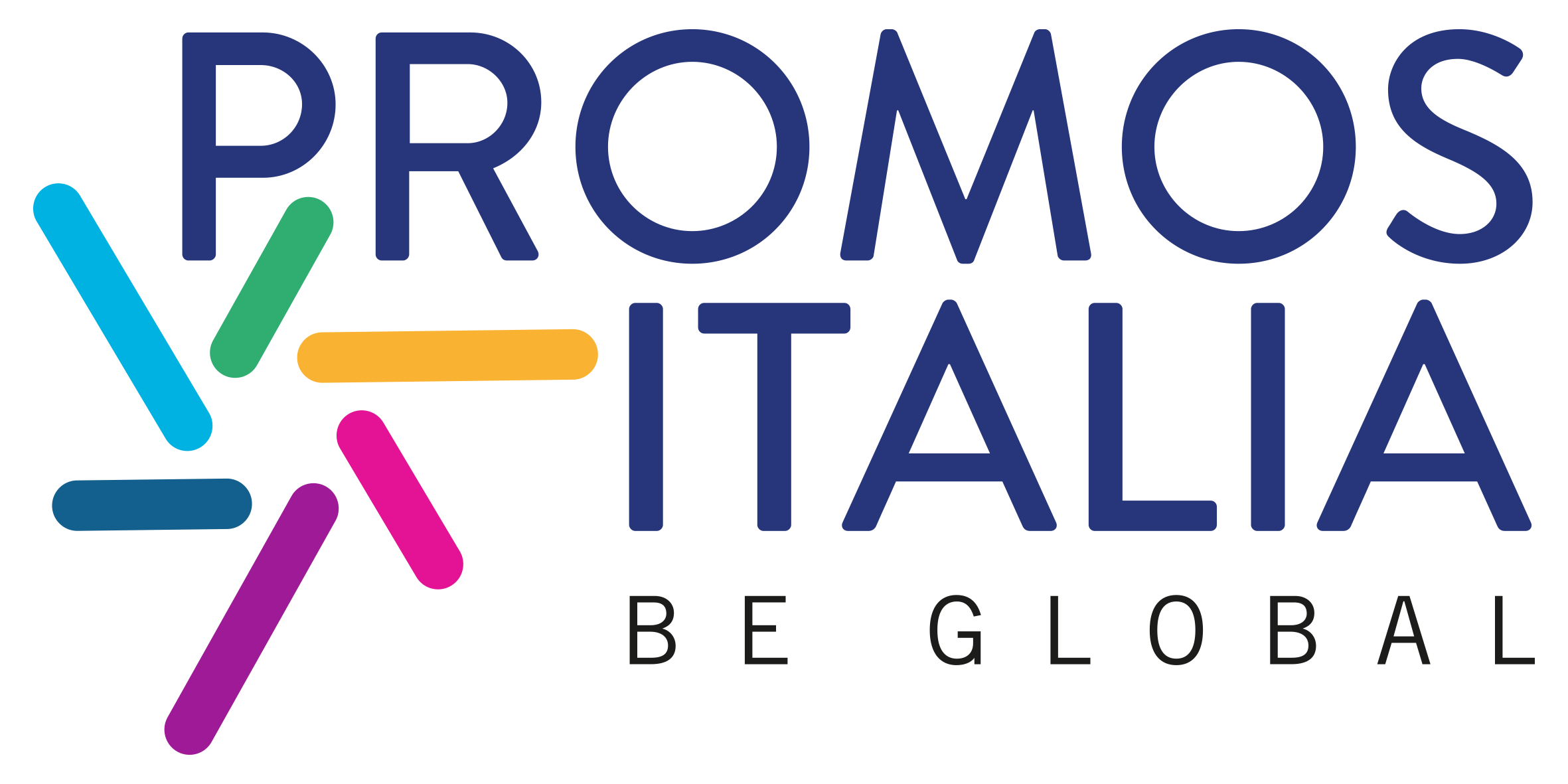 RICHIESTA DI AMMISSIONEAL PROGETTO “BASE TO PROJECT – Nuove opportunità Contract per il mercato Asiatico”Il/la sottoscritto/a _______________________________ (di seguito “Richiedente”) nato/a a __________________ (___) il __/___/____, residente in ______________ (___), via _____________________ n. ____, codice fiscale __________________________, in qualità di legale rappresentante dell’Impresa aderente _________________ (di seguito “Impresa”), i cui dati si indicano di seguito:- sede legale in ____________ (___), via ___________________ n. ______;- sede operativa (se diversa) in ____________ (___), via ___________________ n. ______;- partita IVA: ____________________;- codice fiscale: ____________________;- n. REA: ______________________;- codice ateco (come indicato in visura camerale): _____________________;- telefono: _________________;- fax: _________________;- e-mail: ______________________;- PEC: ______________________;- codice univoco per fatturazione elettronica: ______________________;- sito web: ______________________;CHIEDEl’ammissione dell’Impresa al Progetto “BASE TO PROJECT” (di seguito “Progetto”), promosso da Promos Italia S.c.r.l. (di seguito “Promos Italia”)A TAL FINE DICHIARAper sé e relativamente all’Impresa che rappresenta, consapevole delle responsabilità civili e penali conseguenti a false dichiarazioni:ai sensi della raccomandazione 2003/361/CE del 6 maggio 2003 (GUUE L. 124 del 20 maggio 2003) recepita con DM del 18 maggio 2005 (GURI n. 238 del 18 ottobre 2005), di non essere controllata da impresa qualificabile come grande impresa e di essere (segnare obbligatoriamente l’opzione che interessa):microimpresa (impresa che occupa meno di 10 persone e realizza un fatturato annuo o un totale di bilancio annuo non superiori a 2 milioni di euro)piccola impresa (impresa che occupa meno di 50 persone e realizza un fatturato annuo o un totale di bilancio annuo non superiori a 10 milioni di euro)media impresa (impresa che occupa meno di 250 persone e realizza un fatturato annuo non superiore a 50milioni di euro e un totale di bilancio annuo non superiore a 43 milioni di euro)di essere iscritta al Registro Imprese e in regola con il pagamento del Diritto Camerale Annuale;di avere sede legale e/o sede operativa nel territorio della Camera di Commercio Milano Monza Brianza Lodi; di essere in regola con il versamento dei contributi previdenziali, assistenziali e assicurativi dei dipendenti;di non trovarsi in alcuno degli stati rilevanti ai sensi del D.Lgs. 14/2019 (Codice della crisi d'impresa e dell'insolvenza);che nei propri confronti non sussistono cause di divieto, di decadenza, di sospensione previste dall’art. 67 D.Lgs. 159/2011 (c.d. Codice delle leggi antimafia).INOLTRE, DICHIARAdi essere consapevole che il contributo a fondo perduto erogato in caso di accettazione della domanda di partecipazione è soggetto a Regime de Minimis, ai sensi dei Regolamenti n. 1407/2013 o n. 1408/2013 del 18.12.2013 (GUUE L 352 del 24.12.2013) - come modificato dal Regolamento n. 2019/316 del 21.2.2019 (GUUE L 51I del 22.2.2019) - ovvero del Regolamento n. 717/2014 del 27 giugno 2014 (GUUE L 190 del 28.6.2014).di essere consapevole che la domanda di finanziamento non potrà essere accettata qualora, in base a Regolamenti di cui sopra, l’importo complessivo degli aiuti “de minimis” accordati all’impresa unica abbia superato i massimali pertinenti nell’arco degli ultimi tre esercizi finanziari.che l’azienda dispone di un referente commerciale / aziendale che sappia parlare inglese che l’azienda dispone di un sito internet e catalogo aziendale in lingua inglese che l’azienda propone una produzione o offerta merceologica in linea con gli obiettivi del progetto, come indicato nel sito Promos Italia: https://promositalia.camcom.it/iniziative-e-news/base-to-projects-scopri-nuove-opportunita-contract-per-il-mercato-asiatico.kl INFINE, DICHIARAdi aver preso visione e di accettare le Condizioni generali di contratto e dell’informativa sul trattamento dei dati personali (Informativa clienti utenti) inviate contestualmente al Modulo di Adesione, che del Contratto costituiscono parte integrante:Luogo e data ___________________		Timbro e firma per accettazione: _______________________(del legale rappresentante o di soggetto munito dei necessari poteri)Ai sensi e per gli effetti di cui agli artt. 1341 e 1342 c.c., l’Impresa dichiara di approvare in via specifica l’art. 8 (RESPONSABILITÀ E MANLEVA) delle Condizioni generali di contratto.Luogo e data ___________________		Timbro e firma per accettazione: _______________________(del legale rappresentante o di soggetto munito dei necessari poteri)